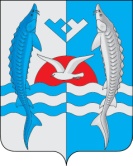  «_08_»   декабря 2020 года                                                                                       № 232Об утверждении перечня нормативных правовых актов, содержащих обязательные требования, оценка соблюдения которых является предметом муниципального земельного контроля	В соответствии с пунктом 1 части 2 статьи 8.2 Федерального закона от 26.12.2008 года № 294-ФЗ «О защите прав юридических лиц и индивидуальных предпринимателей при осуществлении государственного контроля (надзора) и муниципального контроля», в целях предупреждения нарушений юридическими лицами и индивидуальными предпринимателями обязательных требований, устранения причин, факторов и условий, способствующих нарушениям обязательных требований, руководствуясь ст. 33 Устава сельского поселения Шеркалы:1.	Утвердить Перечень нормативных правовых актов или их отдельных частей, содержащих обязательные требования, оценка которых является предметом муниципального земельного контроля согласно приложению к настоящему постановлению.           2.Обнародовать настоящее постановление путем  размещения на информационных стендах и на официальном сайте  администрации сельского поселения Шеркалы в сети Интернет (www.Sherkaly-adm.ru).          3. Постановление вступает в силу после его официального опубликования.          4. Контроль за исполнением настоящего постановления оставляю за собойИ.о. главы сельского поселения Шеркалы                                   Е.Ю. РотенбергПриложение к постановлению администрации сельского поселения Шеркалыот « 08 » декабря 2020г.    № _232__Перечень нормативных правовых актов или их отдельных частей, содержащих обязательные требования, оценка соблюдения которых является предметом муниципального земельного контроляАДМИНИСТРАЦИЯСЕЛЬСКОГО ПОСЕЛЕНИЯ ШЕРКАЛЫОктябрьского районаХанты-Мансийского автономного округа - ЮгрыПОСТАНОВЛЕНИЕ№п/пНаименованиеи реквизиты актаКраткое описание круга лиц и (или) перечня объектов, 
в отношении которых устанавливаются обязательные требованияУказание 
на структурныеединицы акта, соблюдение которых оценивается 
при проведениимероприятий 
по контролюТекст акта1.Земельный кодекс Российской Федерацииюридические лица,индивидуальные предприниматели, являющиеся собственниками земельных участков, землепользователями, землевладельцами, арендаторами земельных участков;объекты, в отношении которых устанавливаются обязательные требования – земельные участкичасти 2 – 6 статьи 13В целях охраны земель собственники земельных участков, землепользователи, землевладельцы и арендаторы земельных участков обязаны проводить мероприятия по:1) воспроизводству плодородия земель сельскохозяйственного назначения;2) защите земель от водной и ветровой эрозии, селей, подтопления, заболачивания, вторичного засоления, иссушения, уплотнения, загрязнения химическими веществами, в том числе радиоактивными, иными веществами и микроорганизмами, загрязнения отходами производства и потребления и другого негативного воздействия;3) защите сельскохозяйственных угодий от зарастания деревьями и кустарниками, сорными растениями, сохранению достигнутого уровня мелиорации.Мероприятия по охране земель проводятся в соответствии с настоящим Кодексом, Федеральным законом 
от 16 июля 1998 года № 101-ФЗ «О государственном регулировании обеспечения плодородия земель сельскохозяйственного назначения», Федеральным законом 
от 10 января 2002 года № 7-ФЗ «Об охране окружающей среды».При проведении связанных с нарушением почвенного слоя строительных работ и работ, связанных с пользованием недрами, плодородный слой почвы снимается и используется для улучшения малопродуктивных земель.Лица, деятельность которых привела к ухудшению качества земель (в том числе в результате их загрязнения, нарушения почвенного слоя), обязаны обеспечить их рекультивацию в порядке, установленном Правительством Российской Федерации.Рекультивация земель представляет собой мероприятия по предотвращению деградации земель и (или) восстановлению их плодородия посредством приведения земель в состояние, пригодное для их использования в соответствии с целевым назначением и разрешенным использованием, в том числе путем устранения последствий загрязнения почв, восстановления плодородного слоя почвы, создания защитных лесных насаждений.2.Кодекс Российской Федерации об административных правонарушенияхот 30 декабря 2001 г. № 195-ФЗюридические лица,индивидуальные предпринимателистатьи 7.10, 8.6, 8.7, 8.8, 8.12, 10.9Самовольная уступка права пользования землей, недрами, лесным участком или водным объектом, а равно самовольная мена земельного участка - влечет наложение административного штрафа на граждан в размере от пятисот до одной тысячи рублей; на должностных лиц - от одной тысячи до двух тысяч рублей; на юридических лиц - от десяти тысяч до двадцати тысяч рублей.Самовольное снятие или перемещение плодородного слоя почвы влечет наложение административного штрафа на граждан в размере от одной тысячи до трех тысяч рублей; на должностных лиц - от пяти тысяч до десяти тысяч рублей; на юридических лиц - от тридцати тысяч до пятидесяти тысяч рублей.Невыполнение или несвоевременное выполнение обязанностей по рекультивации земель при разработке месторождений полезных ископаемых, включая общераспространенные полезные ископаемые, осуществлении строительных, мелиоративных, изыскательских и иных работ, в том числе работ, осуществляемых для внутрихозяйственных или собственных надобностей, а также после завершения строительства, реконструкции и (или) эксплуатации объектов, не связанных с созданием лесной инфраструктуры, сноса объектов лесной инфраструктуры - влечет наложение административного штрафа на граждан в размере от двадцати тысяч до пятидесяти тысяч рублей; на должностных лиц - от пятидесяти тысяч до ста тысяч рублей; на юридических лиц - от четырехсот тысяч до семисот тысяч рублей.Невыполнение установленных требований и обязательных мероприятий по улучшению, защите земель и охране почв от ветровой, водной эрозии и предотвращению других процессов и иного негативного воздействия на окружающую среду, ухудшающих качественное состояние земель, - влечет наложение административного штрафа на граждан в размере от двадцати тысяч до пятидесяти тысяч рублей; на должностных лиц - от пятидесяти тысяч до ста тысяч рублей; на юридических лиц - от четырехсот тысяч до семисот тысяч рублей.Использование земельного участка не по целевому назначению в соответствии с его принадлежностью к той или иной категории земель и (или) разрешенным использованием, за исключением случаев, предусмотренных частями 2, 2.1 и 3 настоящей статьи, - влечет наложение административного штрафа в случае, если определена кадастровая стоимость земельного участка, на граждан в размере от 0,5 до 1 процента кадастровой стоимости земельного участка, но не менее десяти тысяч рублей; на должностных лиц - от 1 до 1,5 процента кадастровой стоимости земельного участка, но не менее двадцати тысяч рублей; на юридических лиц - от 1,5 до 2 процентов кадастровой стоимости земельного участка, но не менее ста тысяч рублей, а в случае, если не определена кадастровая стоимость земельного участка, на граждан в размере от десяти тысяч до двадцати тысяч рублей; на должностных лиц - от двадцати тысяч до пятидесяти тысяч рублей; на юридических лиц - от ста тысяч до двухсот тысяч рублей.Неиспользование земельного участка из земель сельскохозяйственного назначения, оборот которого регулируется Федеральным законом от 24 июля 2002 года N 101-ФЗ "Об обороте земель сельскохозяйственного назначения", для ведения сельскохозяйственного производства или осуществления иной связанной с сельскохозяйственным производством деятельности в течение срока, установленного указанным Федеральным законом, за исключением случая, предусмотренного частью 2.1 настоящей статьи, - влечет наложение административного штрафа на граждан в размере от 0,3 до 0,5 процента кадастровой стоимости земельного участка, но не менее трех тысяч рублей; на должностных лиц - от 0,5 до 1,5 процента кадастровой стоимости земельного участка, но не менее пятидесяти тысяч рублей; на юридических лиц - от 2 до 10 процентов кадастровой стоимости земельного участка, но не менее двухсот тысяч рублей.Неиспользование земельного участка из земель сельскохозяйственного назначения, оборот которого регулируется Федеральным законом от 24 июля 2002 года 
№ 101-ФЗ «Об обороте земель сельскохозяйственного назначения», по целевому назначению в течение одного года с момента возникновения права собственности, если такой земельный участок приобретен по результатам публичных торгов на основании решения суда о его изъятии в связи с неиспользованием по целевому назначению или использованиемс нарушением законодательства Российской Федерации и (или) если в отношении земельного участка у уполномоченного органа исполнительной власти по осуществлению государственного земельного надзора имеются сведения о его неиспользовании по целевому назначению или использовании с нарушением законодательства Российской Федерации в течение срока, указанного в пункте 3 статьи 6 Федерального закона от 24 июля 2002 года N 101-ФЗ "Об обороте земель сельскохозяйственного назначения", - влечет наложение административного штрафа на граждан и индивидуальных предпринимателей в размере от 0,1 до 0,3 процента кадастровой стоимости земельного участка, но не менее двух тысяч рублей; на юридических лиц - от 1 до 6 процентов кадастровой стоимости земельного участка, но не менее ста тысяч рублей.Неиспользование земельного участка, предназначенного для жилищного или иного строительства, садоводства, огородничества, в указанных целях в случае, если обязанность по использованию такого земельного участка в течение установленного срока предусмотрена федеральным законом, - влечет наложение административного штрафа в случае, если определена кадастровая стоимость земельного участка, на граждан в размере от 1 до 1,5 процента кадастровой стоимости земельного участка, но не менее двадцати тысячрублей; на должностных лиц - от 1,5 до 2 процентов кадастровой стоимости земельного участка, но не менее пятидесяти тысяч рублей; на юридических лиц - от 3 до 5 процентов кадастровой стоимости земельного участка, но не менее четырехсот тысяч рублей, а в случае, если не определена кадастровая стоимость земельного участка, на граждан в размере от двадцати тысяч до пятидесяти тысяч рублей; на должностных лиц - от пятидесяти тысяч до ста тысяч рублей; на юридических лиц - от четырехсот тысяч до семисот тысяч рублей.Невыполнение или несвоевременное выполнение обязанностей по приведению земель в состояние, пригодное для использования по целевому назначению, - влечет наложение административного штрафа на граждан в размере от двадцати тысяч до пятидесяти тысяч рублей; на должностных лиц - от ста тысяч до двухсот тысяч рублей; на юридических лиц - от двухсот тысяч до четырехсот тысяч рублей.Уничтожение плодородного слоя почвы, а равно порча земель в результате нарушения правил обращения с пестицидами и агрохимикатами или иными опасными для здоровья людей и окружающей среды веществами и отходами производства и потребления влечет наложение административного штрафа на граждан в размере от трех тысяч до пяти тысяч рублей; на должностных лиц - от десяти тысяч до тридцати тысяч рублей; на лиц, осуществляющих предпринимательскую деятельность без образования юридического лица, - от двадцати тысяч до сорока тысяч рублей или административное приостановление деятельности на срок до девяноста суток; на юридических лиц - от сорока тысяч до восьмидесяти тысяч рублей или административное приостановление деятельности на срок до девяноста суток.Нарушение режима использования земельных участков и лесов в водоохранных зонах влечет наложение административного штрафа на граждан в размере от трех тысяч до пяти тысяч рублей; на должностных лиц - от сорока тысяч до пятидесяти тысяч рублей; на лиц, осуществляющих предпринимательскую деятельность без образования юридического лица, - от сорока тысяч до пятидесяти тысяч рублей или административное приостановление деятельности на срок до девяноста суток; на юридических лиц - от двухсот тысяч до трехсот тысяч рублей или административное приостановление деятельности на срок до девяноста суток.Проведение мелиоративных работ с нарушением проекта проведения мелиоративных работ - влечет предупреждение или наложение административного штрафа на граждан в размере от одной тысячи пятисот до двух тысяч рублей; на должностных лиц - от трех тысяч до четырех тысяч рублей; на юридических лиц - от тридцати тысяч до сорока тысяч рублей.3.Федеральный закон 
от 26.12.2008 № 294-ФЗ 
«О защите прав юридических лиц 
и индивидуальных предпринимателей
при осуществлении государственного 
контроля (надзора) 
и муниципального контроля»юридические лица,индивидуальные предпринимателичасть 1 статьи 9, часть 1 статьи 10, часть 1 статьи 11, часть 1 статьи 12Предметом проверки является:соблюдение юридическим лицом, индивидуальным предпринимателем в процессе осуществления деятельности совокупности предъявляемых обязательных требований (в том числе проверка сведений, содержащихся в документах юридического лица, индивидуального предпринимателя, устанавливающих их организационно-правовую форму, права и обязанности), и требований, установленных муниципальными правовыми актами, используемых при осуществлении их деятельности;соответствие сведений, содержащихся в уведомлении о начале осуществления отдельных видов предпринимательской деятельности, обязательным требованиям;соответствие их работников, состояние используемых указанными лицами при осуществлении деятельности территорий, зданий, строений, сооружений, помещений, оборудования, подобных объектов, транспортных средств, производимые и реализуемые юридическим лицом, индивидуальным предпринимателем товары (выполняемая работа, предоставляемые услуги) и принимаемые ими меры по исполнению обязательных требований и требований, установленных муниципальными правовыми актами;выполнение предписаний и постановлений органов муниципального контроля;проведение мероприятий по предотвращению причинения вреда жизни, здоровью граждан, вреда животным, растениям, окружающей среде, объектам культурного наследия (памятникам истории и культуры) народов Российской Федерации, музейным предметам и музейным коллекциям, включенным в состав Музейного фонда Российской Федерации, особо ценным, в том числе уникальным, документам Архивного фонда Российской Федерации, документам, имеющим особое историческое, научное, культурное значение, входящим в состав национального библиотечного фонда, по обеспечению безопасности государства, по предупреждению возникновения чрезвычайных ситуаций природного и техногенного характера, по ликвидации последствий причинения такого вреда.4.Постановление Правительства Ханты-Мансийского автономного округа – Югры 
от 14.08.2015 № 257-п 
«О Порядке осуществления муниципального земельного контроля 
вХанты-Мансийском автономном 
округе – Югре»юридические лица,индивидуальные предпринимателипункт 3 Порядка осуществления муниципального земельного контроля вХанты-Мансийском автономном 
округе – ЮгреПредметом муниципального земельного контроля является:своевременное выполнение обязанностей по приведению земель в состояние, пригодное для использования по целевому назначению, или их рекультивации после завершения разработки месторождений полезных ископаемых (включая общераспространенные полезные ископаемые), строительных, лесозаготовительных, изыскательских и иных работ, ведущихся с нарушением почвенного слоя, в том числе работ, осуществляемых для внутрихозяйственных и собственных надобностей;контроль использования земельных участков по целевому назначению;контроль за своевременным и качественным выполнением обязательных мероприятий по улучшению земель и охране почв от водной эрозии, заболачивания, подтопления, переуплотнения, захламления, загрязнения и по предотвращению других процессов, ухудшающих качественное состояние земель и вызывающих их деградацию;контроль выполнения требований законодательства Российской Федерации по предотвращению уничтожения, самовольного снятия и перемещения плодородного слоя почвы, а также порчи земель в результате нарушения правил обращения с пестицидами, агрохимикатами или иными опасными для здоровья людей и окружающей среды веществами и отходами производства и потребления;контроль наличия и сохранности межевых знаков границ земельных участков;выполнение иных требований земельного законодательства по вопросам использования и охраны земель.5Гражданский кодекс Российской Федерации (часть первая)" от 30.11.1994 N 51-ФЗОрганы государственной власти, органы местного самоуправления, юридические лица, индивидуальные предприниматели и граждане, использующие земельные участкипункт 1,2 статьи 8.1пункты 1-3 статьи 222Статья 8.1. Государственная регистрация прав на имущество1. В случаях, предусмотренных законом, права, закрепляющие принадлежность объекта гражданских прав определенному лицу, ограничения таких прав и обременения имущества (права на имущество) подлежат государственной регистрации.Государственная регистрация прав на имущество осуществляется уполномоченным в соответствии с законом органом на основе принципов проверки законности оснований регистрации, публичности и достоверности государственного реестра.В государственном реестре должны быть указаны данные, позволяющие определенно установить объект, на который устанавливается право, управомоченное лицо, содержание права, основание его возникновения.2. Права на имущество, подлежащие государственной регистрации, возникают, изменяются и прекращаются с момента внесения соответствующей записи в государственный реестр, если иное не установлено законом.Статья 222. Самовольная постройка1. Самовольной постройкой является здание, сооружение или другое строение, возведенные, созданные на земельном участке, не предоставленном в установленном порядке, или на земельном участке, разрешенное использование которого не допускает строительства на нем данного объекта, либо возведенные, созданные без получения на это необходимых разрешений или с нарушением градостроительных и строительных норм и правил.2. Лицо, осуществившее самовольную постройку, не приобретает на нее право собственности. Оно не вправе распоряжаться постройкой - продавать, дарить, сдавать в аренду, совершать другие сделки.Самовольная постройка подлежит сносу осуществившим ее лицом либо за его счет, кроме случаев, предусмотренных пунктами 3 и 4 настоящей статьи.3. Право собственности на самовольную постройку может быть признано судом, а в предусмотренных законом случаях в ином установленном законом порядке за лицом, в собственности, пожизненном наследуемом владении, постоянном (бессрочном) пользовании которого находится земельный участок, на котором создана постройка, при одновременном соблюдении следующих условий:если в отношении земельного участка лицо, осуществившее постройку, имеет права, допускающие строительство на нем данного объекта;если на день обращения в суд постройка соответствует параметрам, установленным документацией по планировке территории, правилами землепользования и застройки или обязательными требованиями к параметрам постройки, содержащимися в иных документах;если сохранение постройки не нарушает права и охраняемые законом интересы других лиц и не создает угрозу жизни и здоровью граждан.В этом случае лицо, за которым признано право собственности на постройку, возмещает осуществившему ее лицу расходы на постройку в размере, определенном судом.6Федеральный закон от 25 октября 2001 г. № 137-ФЗ «О введении в действие Земельного кодекса Российской Федерации»Юридические лица, за исключением указанных в пункте 2 статьи 39.9Земельного кодекса Российской Федерациипункт 2 статьи 3Статья 32. Юридические лица, за исключением указанных в пункте 2 статьи 39.9 Земельного кодекса Российской Федерации юридических лиц, обязаны переоформить право постоянного (бессрочного) пользования земельными участками на право аренды земельных участков или приобрести земельные участки в собственность, религиозные организации, кроме того, переоформить на право безвозмездного пользования по своему желанию до 1 июля 2012 года в соответствии с правилами, установленными главой V.1 Земельного кодекса Российской Федерации. Юридические лица могут переоформить право постоянного (бессрочного) пользования земельными участками, на которых расположены линии электропередачи, линии связи, трубопроводы, дороги, железнодорожные линии и другие подобные сооружения (линейные объекты), на право аренды таких земельных участков, установить сервитуты в отношении таких земельных участков или приобрести такие земельные участки в собственность в соответствии с правилами, установленными настоящим абзацем, до 1 января 2016 года по ценам, предусмотренным соответственно пунктами 1 и 2 статьи 2 настоящего Федерального закона.В случае переоформления права постоянного (бессрочного) пользования земельными участками на право аренды земельных участков годовой размер арендной платы устанавливается в пределах:двух процентов кадастровой стоимости арендуемых земельных участков;трех десятых процента кадастровой стоимости арендуемых земельных участков из земель сельскохозяйственного назначения;полутора процентов кадастровой стоимости арендуемых земельных участков, изъятых из оборота или ограниченных в обороте.Изменение годового размера арендной платы, определенного в соответствии с настоящим пунктом, может предусматриваться договорами аренды указанных земельных участков только в связи с изменением кадастровой стоимости соответствующего земельного участка.Земельные участки, которые находятся в государственной или муниципальной собственности и на которых расположены здания, строения и сооружения, находящиеся на день введения в действие Земельного кодекса Российской Федерации в собственности общероссийских общественных организаций инвалидов и организаций, единственными учредителями которых являются общероссийские общественные организации инвалидов, предоставляются в собственность указанных организаций бесплатно.